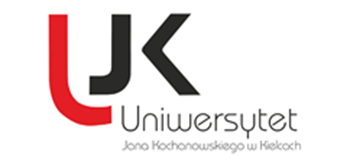 Sprawozdanie z wyjazdu szkoleniowego (STT) w ramach programu Erasmus+ KA131 Mobilność edukacyjna w roku akademickim 20 … /20 …Imię i nazwisko pracownika: Jednostka organizacyjna w UJK: Nazwa uczelni partnerskiej/Jednostka organizacyjna: Termin pobytu w uczelni partnerskiej: Program pobyturodzaj, forma, działania podjęte w ramach szkolenia: informacje na temat innych przedsięwzięć w uczelni partnerskiej: Efekty pobytu w uczelni partnerskiej i wpływ mobilności na uczestnika wyjazdu oraz na dalszą współpracę: Działania zaplanowane lub/i podjęte w celu upowszechniania wyników/rezultatów wyjazdu: W jaki sposób zamierza Pan/Pani podzielić się swoimi doświadczeniami z wyjazdu osobami z wewnątrz Państwa instytucji i poza nią? Uwagi dotyczące wyjazdu (pozytywne, ewentualne trudności): Sugestie dotyczące przyszłych projektów (działania, które pomogą udoskonalić Program, itp.): 